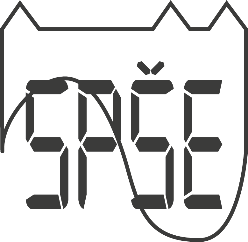 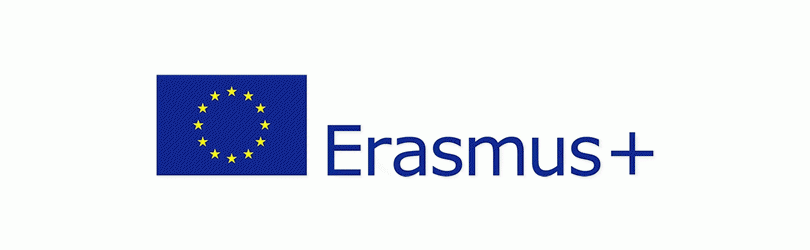 STUDENT APPLICATION FORMSCHOOL YEAR (June) 2021/2022SCHOOL YEAR (September)  2022/2023FIELD OF STUDY: 
Study year during the mobility: This application should be completed digitally. Use only capital letters. SCHOOL INFORMATIONSTUDENT’S PERSONAL DATALANGUAGE COMPETENCEGrade point average * (end of the school year**) 1- 1,5 1,6- 2 2-3□ > 3*compulsory** or last half of the school year GPA for 1st year students
Extra school activities (competitions, representation etc.)  Yes  ………………………………………………………………………………………………………………………………………………… NoATTACHMENTSName and full address: .................................................................................................................................................................................................................................................................................................................................................................................................................................................................Head teacher - name, e-mail: .................................................................................................................................................................................................................Family name: .....................................................Date of birth: .....................................................Sex: .............. Nationality: ..................................Place of Birth: ....................................................Current address: ...........................................................................................................................................................................................................Parents name: .............................Tel.: .....................................................................E-mail: .................................................................First name(s): .............................................................Permanent address (if different): .........................................................................................................................................................................................................................................................................................................................................................................................Tel.: ..............................................................................  Mother tongue: ....................................................Mother tongue: ....................................................Mother tongue: ....................................................Mother tongue: ....................................................Mother tongue: ....................................................Mother tongue: ....................................................Mother tongue: ....................................................Other languagesLevel of competenceLevel of competenceLevel of competenceLevel of competenceLevel of competenceLevel of competenceA1A2B1B2C1C2.................................................................................................................
 Motivation letter in English language - Why I want to attend Erasmus program  (A4) * Recommendation letter - Head teacher (in Slovak language)* Recommendation letter - English language teacher (in Slovak or English language)* Other (please specify):*compulsory
I hereby certify that I agree with publication of my name, surname and e-mail address for the purposes of the selection procedure.Name of the student: .................................................... Signature: ............................................................... Parents signature ( if applicable*)   …………………………………………………………………………………………………………..*Students younger than 18